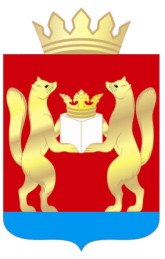 АДМИНИСТРАЦИЯ  ТАСЕЕВСКОГО  РАЙОНАП О С Т А Н О В Л Е Н И ЕО внесении изменений в постановление администрации Тасеевского района от 21.12.2017 № 1132   «Об утверждении  муниципальной программы «Развитие культуры в Тасеевском  районе» В соответствии со статьей 179 Бюджетного кодекса Российской Федерации, постановлением администрации Тасеевского района от  09.11.2016 № 611 «Об утверждении порядка принятия решений о разработке, формировании и реализации муниципальных программ Тасеевского района», постановлением  администрации Тасеевского района от 11.11.2016 № 619 «Об утверждении Перечня муниципальных программ Тасеевского района», руководствуясь  ст. 28, ст. 46, ст. 48  Устава Тасеевского района,ПОСТАНОВЛЯЮ:1.Внести в постановление администрации Тасеевского района от 21.12.2017 № 1132 «Об утверждении  муниципальной программы «Развитие культуры  в Тасеевском  районе»  следующие изменения:1.1.В разделе 1 «Паспорт муниципальной программы» приложения к постановлению строку «Информация по ресурсному обеспечению муниципальной программы, в том числе по годам реализации программы» изложить в  следующей редакции:1.2.В приложении № 1 к муниципальной программе «Развитие культуры в Тасеевском районе» в разделе 1 «Паспорт подпрограммы» строку «Информация по ресурсному обеспечению подпрограммы» изложить в следующей редакции:1.3.Приложение  № 2 к подпрограмме 1 «Сохранение культурного наследия» изложить в редакции согласно приложению № 1 к настоящему постановлению.1.4. В приложении № 2 к  муниципальной программе «Развитие культуры в Тасеевском районе» в разделе 1 Паспорта подпрограммы строку «Информация по ресурсному обеспечению подпрограммы» изложить в следующей редакции:1.5.Приложение  № 2 к подпрограмме 2 «Развитие архивного дела в Тасеевском районе» изложить в редакции согласно приложению № 2 к настоящему постановлению.1.6. В приложении № 3 к  муниципальной программе «Развитие культуры в Тасеевском районе» в разделе 1 Паспорта подпрограммы строку «Информация по ресурсному обеспечению подпрограммы» изложить в следующей редакции:1.7.Приложение № 2 к подпрограмме 3 «Поддержка искусства и народного творчества» изложить в редакции согласно приложению № 3 к настоящему постановлению.1.8. В приложении № 4 к  муниципальной программе «Развитие культуры в Тасеевском районе» в разделе 1 Паспорта подпрограммы строку «Информация по ресурсному обеспечению подпрограммы» изложить в следующей редакции:1.9.Приложение № 2 к подпрограмме 4 «Обеспечение условий для устойчивого развития отрасли «культура»» изложить в редакции согласно приложению № 4 к настоящему постановлению.1.10.Приложение № 6 к муниципальной программе «Развитие культуры в Тасеевском районе» изложить в редакции согласно приложению № 5 к настоящему постановлению.1.11.Приложение № 7 к муниципальной программе «Развитие культуры в Тасеевском районе» изложить в редакции согласно приложению № 6 к настоящему постановлению.2.Опубликовать постановление на официальном сайте администрации Тасеевского района в сети Интернет.3.Контроль за исполнением постановления оставляю за собой.4.Постановление вступает в силу в день, следующий за днем его официального опубликования.Исполняющий полномочияГлавы Тасеевского района                                                         Н.С. Машуков           Приложение № 1                                      к постановлению администрации  Тасеевского  района  от 11.08.2022 № 437                    Приложение № 2                к подпрограмме 1 «Сохранение     культурного наследия»Переченьмероприятий подпрограммы                                    Приложение № 2                      к постановлению администрации                          Тасеевского  района  от 11.08.2022 № 437                                                                                                                                                                                 Приложение № 2                  к подпрограмме 2 «Развитие архивного                                                                                                                                                   дела в Тасеевском районе»Перечень мероприятий подпрограммы                 Приложение № 3  к постановлению администрации       Тасеевского  района  от  11.08.2022 № 437            Приложение №2            к подпрограмме 3 «Поддержка  искусства             и ародного творчества»Переченьмероприятий подпрограммы                                                                                                                                     Приложение № 4 к                 постановлению администрации                        Тасеевского  района  от 11.08.2022 № 437                 Приложение №2 к            подпрограмме 4 «Обеспечение условий   для устойчивого развития отрасли               «культура»» Переченьмероприятий подпрограммы                               Приложение № 5            к постановлению администрации                               Тасеевского  района  от 11.08.2022 № 437                                                                                                             Приложение № 6                                                                                                                                 к муниципальной программе                                                                                                                                                     «Развитие культуры в Тасеевском районе»                                                                                                                                                                                  ИНФОРМАЦИЯо ресурсном обеспечении муниципальной  программы за счет средств местного бюджета,в том числе средств, поступивших из бюджетов других уровней бюджетной системы и внебюджетных фондовПриложение № 6                          к постановлению администрации                              Тасеевского  района  от  11.08.2022 № 437                                                                                                                           Приложение № 7                                                                                                                                               к  муниципальной программе                                                                                                                                    «Развитие культуры   в                                                                                                                                Тасеевском районе»ИНФОРМАЦИЯоб источниках финансирования подпрограмм, отдельныхмероприятий муниципальной программы (средства местного бюджета, в том числе средства,поступившие из бюджетов других уровней бюджетной системы, внебюджетных фондов)11.08.2022с. Тасеево                        № 437Информация по ресурсному обеспечению муниципальной программы, в том числе по годам реализации программы«общий объем финансирования – 429 403,92 тыс. руб., из них по годам:2018 год – 47 940,77 тыс. руб.;2019 год – 60 135,55 тыс. руб.;2020 год – 59 839,39 тыс. руб.;2021 год – 57 874,42 тыс. руб.;2022 год – 78 257,59 тыс. руб.;2023 год – 64 933,07 тыс. руб;2024 год – 60 423,13 тыс. руб.общий объем финансирования за счет средств муниципального бюджета – 354 100,60 тыс. руб., в том числе по годам:2018 год – 32 148,23 тыс. руб.;2019 год – 35 817,22 тыс. руб.;2020 год – 50 679,65 тыс. руб.;2021 год – 52 702,80 тыс. руб.;2022 год – 62 028,24 тыс. руб.;2023 год – 61 862,23 тыс. руб.;2024 год – 58 862,23 тыс. руб.общий объем финансирования за счет средств краевого бюджета – 56 719,56 тыс. руб., в том числе по годам:2018 год – 14 854,24 тыс. руб.;2019 год – 22 847,17 тыс. руб.;2020 год – 7 611,84 тыс. руб.;2021 год – 3 461,02 тыс. руб.;2022 год – 5 533,55 тыс. руб.;2023 год – 1 960,84 тыс. руб.;2024 год – 450,90 тыс. руб.общий объем финансирования за счет средств федерального бюджета – 2 906,26 тыс. руб., в том числе по годам:2018 год – 113,80 тыс. руб.;2019 год – 650,66 тыс. руб.;2020 год – 725,40 тыс. руб.;2021 год – 600,60 тыс. руб.;2022 год – 815,80,00 тыс. руб.;2023 год – 0,00 тыс. руб.;2024 год – 0,00 тыс. руб.общий объем финансирования  за счет средств внебюджетных источников – 15 677,50 тыс. руб., в том числе по годам:2018 год – 824,50 тыс. руб.;2019 год – 820,50 тыс. руб.;2020 год – 822,50 тыс. руб.;2021 год – 1110,00 тыс. руб.;2022 год – 9880,00 тыс. руб.;2023 год – 1110,00 тыс. руб.;2024 год – 1110,00 тыс. руб.»Информация по ресурсному обеспечению подпрограммы«общий объем финансирования – 67 670,68 тыс. руб.,  из них по годам:2022 год – 24 184,22 тыс. руб.;2023 год – 22 243,23 тыс. руб.;2024 год – 21 243,23 тыс. руб.общий объем финансирования за счет средств муниципального бюджета – 64 587,60 тыс. руб., в том числе по годам:2022 год – 21 906,54 тыс. руб.;2023 год – 21 840,53 тыс. руб.;2024 год – 20 840,53 тыс. руб.;общий объем финансирования за счет средств краевого бюджета – 2 519,77 тыс. руб., в том числе по годам:2022 год – 2 014,37 тыс. руб.;2023 год – 252,70 тыс. руб.;2024 год – 252,70 тыс. руб.;общий объем финансирования за счет средств федерального бюджета – 173,31 тыс. руб., в том числе по годам:2022 год – 173,31 тыс. руб.;2023 год – 0,00 тыс. руб.;2024 год – 0,00 тыс. руб.;общий объем финансирования  за счет средств внебюджетных источников – 390,00 тыс. руб., в том числе по годам:2022 год – 90,00 тыс. руб.;2023 год – 150,00 тыс. руб.;2024 год – 150,00 тыс. руб.» Информация по ресурсному обеспечению подпрограммы«общий объем финансирования – 3 631,81 тыс. руб., из них по годам:2022 год – 1 327,01 тыс. руб.;2023 год – 1 152,40 тыс. руб.;2024 год – 1 152,40 тыс. руб.общий объем финансирования за счет средств муниципального бюджета – 2 862,60 тыс. руб., в том числе по годам:2022 год – 954,20 тыс. руб.;2023 год – 954,20 тыс. руб.;2024 год – 954,20 тыс. руб.;общий объем финансирования за счет средств краевого бюджета – 769,21 тыс. руб., в том числе по годам:2022 год – 372,81 тыс. руб.;2023 год – 198,20 тыс. руб.;2024 год – 198,20 тыс. руб.;общий объем финансирования за счет средств федерального бюджета – 0,00 тыс. руб., в том числе по годам:2022 год – 0,00 тыс. руб.;2023 год – 0,00 тыс. руб.;2024 год – 0,00 тыс. руб.»Информация по ресурсному обеспечению подпрограммы«общий объем финансирования – 98 625,36 тыс. руб., из них по годам:2022 год – 40 785,78 тыс. руб.;2023 год – 29 786,56 тыс. руб.;2024 год – 28 053,02 тыс. руб.общий объем финансирования за счет средств муниципального бюджета – 85 372,04 тыс. руб., в том числе по годам:2022 год – 29 132,46 тыс. руб.;2023 год – 28 986,56 тыс. руб.;2024 год – 27 253,02 тыс. руб.;общий объем финансирования за счет средств краевого бюджета – 1 953,32 тыс. руб., в том числе по годам:2022 год – 1 953,32 тыс. руб.;2023 год – 0,00 тыс. руб.;2024 год – 0,00 тыс. руб.;общий объем финансирования за счет средств федерального бюджета – 0,00    тыс. руб., в том числе по годам:2022 год – 0,00 тыс. руб.;2023 год – 0,00 тыс. руб.;2024 год – 0,00  тыс. руб.;общий объем финансирования  за счет средств внебюджетных источников –  11 300,00 тыс. руб., в том числе по годам:2022 год – 9700,00 тыс. руб.;2023 год – 800,00 тыс. руб.;2024 год – 800,00 тыс. руб.»Информация по ресурсному обеспечению подпрограммы«общий объем финансирования – 33 685,94 тыс. руб., из них по годам:2022 год – 11 960,58 тыс. руб.;2023 год – 11 750,88 тыс. руб.;2024 год –  9 974,48 тыс. руб.общий объем финансирования за счет средств муниципального бюджета – 29 930,46 тыс. руб., в том числе по годам:2022 год – 10 035,04 тыс. руб.;2023 год – 10 080,94 тыс. руб.;2024 год –  9 814,48 тыс. руб.;общий объем финансирования за счет средств краевого бюджета – 2 702,99 тыс. руб., в том числе по годам:2022 год – 1 193,05 тыс. руб.;2023 год – 1 509,94 тыс. руб.;2024 год – 0,00 тыс. руб.;общий объем финансирования за счет средств федерального бюджета – 642,49 тыс. руб., в том числе по годам:2022 год – 642,49 тыс. руб.;2023 год – 0,00 тыс. руб.;2024 год – 0,00 тыс. руб.;общий объем финансирования  за счет средств внебюджетных источников – 410,00 тыс. руб., в том числе по годам:2022 год – 90,00  тыс. руб.;2023 год – 160,00  тыс. руб.;2024 год – 160,00 тыс. руб.»N п/пЦели, задачи, мероприятия подпрограммыГРБСКод бюджетной классификацииКод бюджетной классификацииКод бюджетной классификацииКод бюджетной классификацииКод бюджетной классификацииКод бюджетной классификацииКод бюджетной классификацииКод бюджетной классификацииРасходы по годам реализации программы (тыс. руб.)Расходы по годам реализации программы (тыс. руб.)Расходы по годам реализации программы (тыс. руб.)Расходы по годам реализации программы (тыс. руб.)Расходы по годам реализации программы (тыс. руб.)Ожидаемый результат (краткое описание) от реализации мероприятия (в том числе в натуральном выражении)N п/пЦели, задачи, мероприятия подпрограммыГРБСГРБСГРБСРзПрРзПрЦСРВРВРВР2022 год 2023 год 2024 год итого123445567778910111212Цель подпрограммы «Сохранение и эффективное использование культурного наследия Тасеевского района»Цель подпрограммы «Сохранение и эффективное использование культурного наследия Тасеевского района»Цель подпрограммы «Сохранение и эффективное использование культурного наследия Тасеевского района»Цель подпрограммы «Сохранение и эффективное использование культурного наследия Тасеевского района»Цель подпрограммы «Сохранение и эффективное использование культурного наследия Тасеевского района»Цель подпрограммы «Сохранение и эффективное использование культурного наследия Тасеевского района»Цель подпрограммы «Сохранение и эффективное использование культурного наследия Тасеевского района»Цель подпрограммы «Сохранение и эффективное использование культурного наследия Тасеевского района»Цель подпрограммы «Сохранение и эффективное использование культурного наследия Тасеевского района»Цель подпрограммы «Сохранение и эффективное использование культурного наследия Тасеевского района»Цель подпрограммы «Сохранение и эффективное использование культурного наследия Тасеевского района»Цель подпрограммы «Сохранение и эффективное использование культурного наследия Тасеевского района»Цель подпрограммы «Сохранение и эффективное использование культурного наследия Тасеевского района»Цель подпрограммы «Сохранение и эффективное использование культурного наследия Тасеевского района»Цель подпрограммы «Сохранение и эффективное использование культурного наследия Тасеевского района»Цель подпрограммы «Сохранение и эффективное использование культурного наследия Тасеевского района»Цель подпрограммы «Сохранение и эффективное использование культурного наследия Тасеевского района»  Задача 1.  Сохранение и популяризация объектов культурного наследия  Задача 1.  Сохранение и популяризация объектов культурного наследия  Задача 1.  Сохранение и популяризация объектов культурного наследия  Задача 1.  Сохранение и популяризация объектов культурного наследия  Задача 1.  Сохранение и популяризация объектов культурного наследия  Задача 1.  Сохранение и популяризация объектов культурного наследия  Задача 1.  Сохранение и популяризация объектов культурного наследия  Задача 1.  Сохранение и популяризация объектов культурного наследия  Задача 1.  Сохранение и популяризация объектов культурного наследия  Задача 1.  Сохранение и популяризация объектов культурного наследия  Задача 1.  Сохранение и популяризация объектов культурного наследия  Задача 1.  Сохранение и популяризация объектов культурного наследия  Задача 1.  Сохранение и популяризация объектов культурного наследия  Задача 1.  Сохранение и популяризация объектов культурного наследия  Задача 1.  Сохранение и популяризация объектов культурного наследия  Задача 1.  Сохранение и популяризация объектов культурного наследия  Задача 1.  Сохранение и популяризация объектов культурного наследия1.1.Мероприятие 1.Изготовление и установка информационных надписей и обозначений на объектах культурного наследия регионального значенияАдминистрация Тасеевского района005080108010,000,000,000,00Увеличение числа объектов культурного наследия, на которые установлены информационные надписи и обозначенияУвеличение числа объектов культурного наследия, на которые установлены информационные надписи и обозначенияИтого по Задаче 1.Администрация Тасеевскогорайона005080108010,000,000,000,00Задача 2.  Развитие библиотечного делаЗадача 2.  Развитие библиотечного делаЗадача 2.  Развитие библиотечного делаЗадача 2.  Развитие библиотечного делаЗадача 2.  Развитие библиотечного делаЗадача 2.  Развитие библиотечного делаЗадача 2.  Развитие библиотечного делаЗадача 2.  Развитие библиотечного делаЗадача 2.  Развитие библиотечного делаЗадача 2.  Развитие библиотечного делаЗадача 2.  Развитие библиотечного делаЗадача 2.  Развитие библиотечного делаЗадача 2.  Развитие библиотечного делаЗадача 2.  Развитие библиотечного делаЗадача 2.  Развитие библиотечного делаЗадача 2.  Развитие библиотечного делаЗадача 2.  Развитие библиотечного дела2.1.Мероприятие 1.Обеспечение деятельности (оказание услуг) подведомственных учреждений в рамках утвержденного  муниципального задания / муниципальное бюджетное учреждений культуры «Тасеевская централизованная библиотечная система»Администрация Тасеевского района005080108010410000610 М0410000610 М0410000610 М61161117 649,6317 733,7816 733,7852 117,19Выполнение муниципального задания – 100 %Выполнение муниципального задания – 100 %2.1.Мероприятие 1.Обеспечение деятельности (оказание услуг) подведомственных учреждений в рамках утвержденного  муниципального задания / муниципальное бюджетное учреждений культуры «Тасеевская централизованная библиотечная система»Администрация Тасеевского района005080108010410000610 М0410000610 М0410000610 М61261279,160,000,0079,16Выполнение муниципального задания – 100 %Выполнение муниципального задания – 100 %2.1.Мероприятие 1.Обеспечение деятельности (оказание услуг) подведомственных учреждений в рамках утвержденного  муниципального задания / муниципальное бюджетное учреждений культуры «Тасеевская централизованная библиотечная система»Администрация Тасеевского района005080108010410010210 К0410010210 К0410010210 К6116111 464,040,000,001 464,04Выполнение муниципального задания – 100 %Выполнение муниципального задания – 100 %2.2.Мероприятие 2.Обеспечение деятельности (оказание услуг) подведомственных учреждений за счет приносящей доход деятельностиПодведомственные учреждения0055000500004100108100410010810041001081040,050,050,0140,02.3.Мероприятие 3. Комплектование фондов  муниципальных библиотекАдминистрация Тасеевского района0050801080104100S4880  М04100S4880  М04100S4880  М61261263,2563,2563,25189,75Приобретение изданий на бумажных и электронных носителяхПриобретение изданий на бумажных и электронных носителях2.3.Мероприятие 3. Комплектование фондов  муниципальных библиотекАдминистрация Тасеевского района005080108010410074880 К0410074880 К0410074880 К612612252,70252,70252,70758,10Приобретение изданий на бумажных и электронных носителяхПриобретение изданий на бумажных и электронных носителях2.3.Мероприятие 3. Комплектование фондов  муниципальных библиотекАдминистрация Тасеевского района0050801080104100L5191 М04100L5191 М04100L5191 М6126125,000,000,005,00Приобретение изданий на бумажных и электронных носителяхПриобретение изданий на бумажных и электронных носителяхАдминистрация Тасеевского района0050801080104100L5191 К04100L5191 К04100L5191 К61261270,790,000,0070,79Администрация Тасеевского района0050801080104100L5191 Ф04100L5191 Ф04100L5191 Ф612612173,310,000,00173,31Итого по Задаче 2.Администрация Тасеевскогорайона19 797,8818 099,7317 099,7354 997,34Задача 3.  Развитие музейного дела Задача 3.  Развитие музейного дела Задача 3.  Развитие музейного дела Задача 3.  Развитие музейного дела Задача 3.  Развитие музейного дела Задача 3.  Развитие музейного дела Задача 3.  Развитие музейного дела Задача 3.  Развитие музейного дела Задача 3.  Развитие музейного дела Задача 3.  Развитие музейного дела Задача 3.  Развитие музейного дела Задача 3.  Развитие музейного дела Задача 3.  Развитие музейного дела Задача 3.  Развитие музейного дела Задача 3.  Развитие музейного дела Задача 3.  Развитие музейного дела Задача 3.  Развитие музейного дела 3.1.Мероприятие 1Обеспечение деятельности (оказание услуг) подведомственных учреждений   в рамках утвержденного  муниципального задания  / муниципальное бюджетное учреждение культуры «Тасеевский краеведческий музей»Администрация Тасеевского района005005080108010410000620 М0410000620 М6114 017,804 017,804 043,504 043,5012 104,80Выполнение муниципального задания – 100 %Выполнение муниципального задания – 100 %3.1.Мероприятие 1Обеспечение деятельности (оказание услуг) подведомственных учреждений   в рамках утвержденного  муниципального задания  / муниципальное бюджетное учреждение культуры «Тасеевский краеведческий музей»Администрация Тасеевского района0050050050050410000620 М0410000620 М61291,7091,700,000,0091,70Выполнение муниципального задания – 100 %Выполнение муниципального задания – 100 %3.1.Мероприятие 1Обеспечение деятельности (оказание услуг) подведомственных учреждений   в рамках утвержденного  муниципального задания  / муниципальное бюджетное учреждение культуры «Тасеевский краеведческий музей»Администрация Тасеевского района0050050050050410010210 К0410010210 К611226,84226,840,000,00226,84Выполнение муниципального задания – 100 %Выполнение муниципального задания – 100 %3.2.Мероприятие 2.Обеспечение деятельности (оказание услуг) подведомственных учреждений за счет приносящей доход деятельностиПодведомственные учреждения005005500050000410010810041001081050,0050,00100,00100,00250,00Итого по Задаче 3.Администрация Тасеевского района005005080108014 386,344 386,344 143,504 143,5012 673,344.Всего по подпрограмме:Администрация Тасеевского района0050050801080124 184,2224 184,2222 243,2321 243,2367 670,684.1.в том  числе:Администрация Тасеевского района0050050801080124 134,2224 134,2222 093,2321 093,2365 320,68Подведомственные учреждения0000000000000090,0090,00150,00150,00390,00N п/пЦели, задачи, мероприятия подпрограммыГРБСКод бюджетной классификацииКод бюджетной классификацииКод бюджетной классификацииКод бюджетной классификацииРасходы по годам реализации подпрограммы (тыс. руб.)Расходы по годам реализации подпрограммы (тыс. руб.)Расходы по годам реализации подпрограммы (тыс. руб.)Расходы по годам реализации подпрограммы (тыс. руб.)Ожидаемый результат (краткое описание) от реализации мероприятия (в том числе в натуральном выражении)N п/пЦели, задачи, мероприятия подпрограммыГРБСГРБСРзПрЦСРВР2022 год2023  год2024 годитогоОжидаемый результат (краткое описание) от реализации мероприятия (в том числе в натуральном выражении)123456789101112Цель подпрограммы Обеспечение сохранности документов Архивного фонда Российской Федерации и других архивных документов, хранящихся в муниципальном архиве Тасеевского районаЦель подпрограммы Обеспечение сохранности документов Архивного фонда Российской Федерации и других архивных документов, хранящихся в муниципальном архиве Тасеевского районаЦель подпрограммы Обеспечение сохранности документов Архивного фонда Российской Федерации и других архивных документов, хранящихся в муниципальном архиве Тасеевского районаЦель подпрограммы Обеспечение сохранности документов Архивного фонда Российской Федерации и других архивных документов, хранящихся в муниципальном архиве Тасеевского районаЦель подпрограммы Обеспечение сохранности документов Архивного фонда Российской Федерации и других архивных документов, хранящихся в муниципальном архиве Тасеевского районаЦель подпрограммы Обеспечение сохранности документов Архивного фонда Российской Федерации и других архивных документов, хранящихся в муниципальном архиве Тасеевского районаЦель подпрограммы Обеспечение сохранности документов Архивного фонда Российской Федерации и других архивных документов, хранящихся в муниципальном архиве Тасеевского районаЦель подпрограммы Обеспечение сохранности документов Архивного фонда Российской Федерации и других архивных документов, хранящихся в муниципальном архиве Тасеевского районаЦель подпрограммы Обеспечение сохранности документов Архивного фонда Российской Федерации и других архивных документов, хранящихся в муниципальном архиве Тасеевского районаЦель подпрограммы Обеспечение сохранности документов Архивного фонда Российской Федерации и других архивных документов, хранящихся в муниципальном архиве Тасеевского районаЦель подпрограммы Обеспечение сохранности документов Архивного фонда Российской Федерации и других архивных документов, хранящихся в муниципальном архиве Тасеевского районаЦель подпрограммы Обеспечение сохранности документов Архивного фонда Российской Федерации и других архивных документов, хранящихся в муниципальном архиве Тасеевского районаЗадача 1 Формирование современной информационно-технологической инфраструктуры архивов края, перевод архивных фондов в электронную формуЗадача 1 Формирование современной информационно-технологической инфраструктуры архивов края, перевод архивных фондов в электронную формуЗадача 1 Формирование современной информационно-технологической инфраструктуры архивов края, перевод архивных фондов в электронную формуЗадача 1 Формирование современной информационно-технологической инфраструктуры архивов края, перевод архивных фондов в электронную формуЗадача 1 Формирование современной информационно-технологической инфраструктуры архивов края, перевод архивных фондов в электронную формуЗадача 1 Формирование современной информационно-технологической инфраструктуры архивов края, перевод архивных фондов в электронную формуЗадача 1 Формирование современной информационно-технологической инфраструктуры архивов края, перевод архивных фондов в электронную формуЗадача 1 Формирование современной информационно-технологической инфраструктуры архивов края, перевод архивных фондов в электронную формуЗадача 1 Формирование современной информационно-технологической инфраструктуры архивов края, перевод архивных фондов в электронную формуЗадача 1 Формирование современной информационно-технологической инфраструктуры архивов края, перевод архивных фондов в электронную формуЗадача 1 Формирование современной информационно-технологической инфраструктуры архивов края, перевод архивных фондов в электронную формуЗадача 1 Формирование современной информационно-технологической инфраструктуры архивов края, перевод архивных фондов в электронную форму1.1.Мероприятие 1Работы по оцифровке заголовков дел и ввод их в программный комплекс «Архивный фонд»Администрация Тасеевского района00501130420075190 КхххххОцифровано (переведено в электронный формат ПК «Архивный фонд») описей на 9200 единиц храненияИтого по Задаче 1Администрация Тасеевского района00501130420075190 КхххххЗадача 2. Сохранение, пополнение и эффективное использование архивных документовЗадача 2. Сохранение, пополнение и эффективное использование архивных документовЗадача 2. Сохранение, пополнение и эффективное использование архивных документовЗадача 2. Сохранение, пополнение и эффективное использование архивных документовЗадача 2. Сохранение, пополнение и эффективное использование архивных документовЗадача 2. Сохранение, пополнение и эффективное использование архивных документовЗадача 2. Сохранение, пополнение и эффективное использование архивных документовЗадача 2. Сохранение, пополнение и эффективное использование архивных документовЗадача 2. Сохранение, пополнение и эффективное использование архивных документовЗадача 2. Сохранение, пополнение и эффективное использование архивных документовЗадача 2. Сохранение, пополнение и эффективное использование архивных документовЗадача 2. Сохранение, пополнение и эффективное использование архивных документов2.1.Мероприятие 1Обеспечение деятельности (оказание услуг)подведомственных учреждений/ муниципальное казенное учреждение «Архив Тасеевского района»Администрация Тасеевского района00501130420000610 М110904,00904,00904,002 712,00Ежегодный прием на хранение не менее 230 единиц хранения, ежегодное обеспечение не менее 100 пользователей ретроспективной информацией2.1.Мероприятие 1Обеспечение деятельности (оказание услуг)подведомственных учреждений/ муниципальное казенное учреждение «Архив Тасеевского района»Администрация Тасеевского района00501130420000610 К110150,880,000,00150,88Ежегодный прием на хранение не менее 230 единиц хранения, ежегодное обеспечение не менее 100 пользователей ретроспективной информацией2.1.Мероприятие 1Обеспечение деятельности (оказание услуг)подведомственных учреждений/ муниципальное казенное учреждение «Архив Тасеевского района»Администрация Тасеевского района00501130420000610 М24450,2050,2050,20150,60Ежегодный прием на хранение не менее 230 единиц хранения, ежегодное обеспечение не менее 100 пользователей ретроспективной информацией2.2.Мероприятие 2Реализация государственных полномочий в области архивного делаАдминистрация Тасеевского района0050113420075190 К110184,87161,14161,14507,15Обеспечение реализации муниципальной Программы на 100%2.2.Мероприятие 2Реализация государственных полномочий в области архивного делаАдминистрация Тасеевского района00501130420075190 К24437,0637,0637,06111,18Обеспечение реализации муниципальной Программы на 100%Итого по Задаче 21 327,011 152,401 152,403 631,813.Всего по Подпрограмме:1 327,011 152,401 152,40 3 631,813.1.в том числе:Администрация Тасеевского района 005ххх1 327,011 152,401 152,403 631,81N п/пЦели, задачи, мероприятия подпрограммыГРБСКод бюджетной классификацииКод бюджетной классификацииКод бюджетной классификацииКод бюджетной классификацииРасходы по годам реализации программы (тыс. руб.)Расходы по годам реализации программы (тыс. руб.)Расходы по годам реализации программы (тыс. руб.)Расходы по годам реализации программы (тыс. руб.)Ожидаемый результат (краткое описание) от реализации мероприятия (в том числе в натуральном выражении)N п/пЦели, задачи, мероприятия подпрограммыГРБСГРБСРзПрЦСРВР2022 год2023 год2024 годитогоОжидаемый результат (краткое описание) от реализации мероприятия (в том числе в натуральном выражении)123456789101112Цель подпрограммы:  Обеспечение доступа населения Тасеевского  района  к культурным благам и участию в культурной жизниЦель подпрограммы:  Обеспечение доступа населения Тасеевского  района  к культурным благам и участию в культурной жизниЦель подпрограммы:  Обеспечение доступа населения Тасеевского  района  к культурным благам и участию в культурной жизниЦель подпрограммы:  Обеспечение доступа населения Тасеевского  района  к культурным благам и участию в культурной жизниЦель подпрограммы:  Обеспечение доступа населения Тасеевского  района  к культурным благам и участию в культурной жизниЦель подпрограммы:  Обеспечение доступа населения Тасеевского  района  к культурным благам и участию в культурной жизниЦель подпрограммы:  Обеспечение доступа населения Тасеевского  района  к культурным благам и участию в культурной жизниЦель подпрограммы:  Обеспечение доступа населения Тасеевского  района  к культурным благам и участию в культурной жизниЦель подпрограммы:  Обеспечение доступа населения Тасеевского  района  к культурным благам и участию в культурной жизниЦель подпрограммы:  Обеспечение доступа населения Тасеевского  района  к культурным благам и участию в культурной жизниЦель подпрограммы:  Обеспечение доступа населения Тасеевского  района  к культурным благам и участию в культурной жизниЦель подпрограммы:  Обеспечение доступа населения Тасеевского  района  к культурным благам и участию в культурной жизниЗадача 1.  Сохранение и развитие традиционной народной культурыЗадача 1.  Сохранение и развитие традиционной народной культурыЗадача 1.  Сохранение и развитие традиционной народной культурыЗадача 1.  Сохранение и развитие традиционной народной культурыЗадача 1.  Сохранение и развитие традиционной народной культурыЗадача 1.  Сохранение и развитие традиционной народной культурыЗадача 1.  Сохранение и развитие традиционной народной культурыЗадача 1.  Сохранение и развитие традиционной народной культурыЗадача 1.  Сохранение и развитие традиционной народной культурыЗадача 1.  Сохранение и развитие традиционной народной культурыЗадача 1.  Сохранение и развитие традиционной народной культурыЗадача 1.  Сохранение и развитие традиционной народной культуры1.1.Мероприятие 1.Обеспечение деятельности (оказание услуг) подведомственных учреждений) в рамках утвержденного  муниципального задания /муниципальное бюджетное учреждение культуры «Тасеевская централизованная клубная система»Администрация Тасеевского района00508010430000610 М61128 826,9628 820,5627 087,0284 734,54Выполнение муниципального задания – 100 %1.1.Мероприятие 1.Обеспечение деятельности (оказание услуг) подведомственных учреждений) в рамках утвержденного  муниципального задания /муниципальное бюджетное учреждение культуры «Тасеевская централизованная клубная система»Администрация Тасеевского района00508010430000610 М61239,500,000,0039,50Выполнение муниципального задания – 100 %1.1.Мероприятие 1.Обеспечение деятельности (оказание услуг) подведомственных учреждений) в рамках утвержденного  муниципального задания /муниципальное бюджетное учреждение культуры «Тасеевская централизованная клубная система»Администрация Тасеевского района00508010430010210 К6111 953,320,000,001 953,32Выполнение муниципального задания – 100 %1.2.Мероприятие 2.Обеспечение деятельности (оказание услуг) подведомственных учреждений за счет приносящей доход деятельностиПодведомственные учреждения00550000430010810700,00800,00800,002 300,001.3.Мероприятие 3.Оснащение кинозалов современным цифровым оборудованием в населенных пунктах РФ с численностью населения до 500,0  тыс.чел.0000000х9000,00хх9000,00Итого по Задаче 1.Администрация Тасеевского района005080140 519,7829 620,56 27 887,0298 027,36Задача 2.  Развитие добровольческой (волонтерской) деятельности в области художественного творчества, культуры, искусстваЗадача 2.  Развитие добровольческой (волонтерской) деятельности в области художественного творчества, культуры, искусстваЗадача 2.  Развитие добровольческой (волонтерской) деятельности в области художественного творчества, культуры, искусстваЗадача 2.  Развитие добровольческой (волонтерской) деятельности в области художественного творчества, культуры, искусстваЗадача 2.  Развитие добровольческой (волонтерской) деятельности в области художественного творчества, культуры, искусстваЗадача 2.  Развитие добровольческой (волонтерской) деятельности в области художественного творчества, культуры, искусстваЗадача 2.  Развитие добровольческой (волонтерской) деятельности в области художественного творчества, культуры, искусстваЗадача 2.  Развитие добровольческой (волонтерской) деятельности в области художественного творчества, культуры, искусстваЗадача 2.  Развитие добровольческой (волонтерской) деятельности в области художественного творчества, культуры, искусстваЗадача 2.  Развитие добровольческой (волонтерской) деятельности в области художественного творчества, культуры, искусстваЗадача 2.  Развитие добровольческой (волонтерской) деятельности в области художественного творчества, культуры, искусстваЗадача 2.  Развитие добровольческой (волонтерской) деятельности в области художественного творчества, культуры, искусстваФорум добровольцев (волонтеров) Тасеевского районаАдминистрация Тасеевского района00508010430050061210,0010,0010,0030,00Популяризация добровольчества (волонтерства) и расширение масштабов участия населения района в добровольческой (волонтерской) деятельности в сфере культурыИтого по Задаче 2.Администрация Тасеевского района00508010430050061210,0010,0010,0030,00Задача 2. Организация и проведение культурных событий, в том числе поддержка творческих инициатив населения и учреждений культурыЗадача 2. Организация и проведение культурных событий, в том числе поддержка творческих инициатив населения и учреждений культурыЗадача 2. Организация и проведение культурных событий, в том числе поддержка творческих инициатив населения и учреждений культурыЗадача 2. Организация и проведение культурных событий, в том числе поддержка творческих инициатив населения и учреждений культурыЗадача 2. Организация и проведение культурных событий, в том числе поддержка творческих инициатив населения и учреждений культурыЗадача 2. Организация и проведение культурных событий, в том числе поддержка творческих инициатив населения и учреждений культурыЗадача 2. Организация и проведение культурных событий, в том числе поддержка творческих инициатив населения и учреждений культурыЗадача 2. Организация и проведение культурных событий, в том числе поддержка творческих инициатив населения и учреждений культурыЗадача 2. Организация и проведение культурных событий, в том числе поддержка творческих инициатив населения и учреждений культурыЗадача 2. Организация и проведение культурных событий, в том числе поддержка творческих инициатив населения и учреждений культурыЗадача 2. Организация и проведение культурных событий, в том числе поддержка творческих инициатив населения и учреждений культурыЗадача 2. Организация и проведение культурных событий, в том числе поддержка творческих инициатив населения и учреждений культуры2.1.Мероприятие 1. Организация и проведение   культурно - массовых мероприятий:  Администрация Тасеевского района00508010430000500612266,00166,00166,00598,00Увеличение количества значимых культурных мероприятий  2.1.1.Районный праздник «Достояние республики» Администрация Тасеевского района00508010430000500612155,0050,0050,00255,00В 2024 году отмечается 100 -летие образования Тасеевского района и 355 лет с. Тасеево Организация и проведение районной выставки - ярмарки мастеров  художественного промысла и народных ремесел  Тасеевского  района (в рамках районного праздника «Достояние республики»)Администрация Тасеевского района0050801043000050061210,0010,0010,0030,00Организация и проведение мероприятий, направленных на поддержку и развитие художественных промыслов и народных ремесел2.1.2.Юбилей Тасеевской партизанской республики  / 105 летАдминистрация Тасеевского района00508010430000500612х20,00х20,002.1.3.Районный праздник «Парад Победы»Администрация Тасеевского района0050801043000050061210,0010,0010,0030,002.1.4.День  памяти и скорбиАдминистрация Тасеевского района005080104300005006123,003,003,009,002.1.5.Районный праздник «Широкая Масленица»Администрация Тасеевского района0050801043000050061250,0040,0050,00140,002.1.6.Юбилей народного театра (1967 год) / 55 летАдминистрация Тасеевского района0050801043000050061210,00хх10,002.1.7.Юбилей детской библиотеки (1953 год) / 70 летАдминистрация Тасеевского района00508010430000500612х10,00х10,002.1.8.Юбилей краеведческого музея (1964)/60 летАдминистрация Тасеевского района00508010430000500612хх10,0010,002.1.10.Организация и проведение районных  акций, культурных проектов, выставок, презентаций Администрация Тасеевского района005080104300005006128,008,008,0024,002.1.11.Организация и проведение районного конкурса  профессионального мастерства Администрация Тасеевского района0050801043000050061210,005,0010,0025,00Конкурс проводится с целью выявления, поддержки и развитиятворческого потенциала специалистов учрежденийТасеевского района, стимулирования их деятельности, оказания помощи в ихпрофессиональном и карьерном продвижении, повышения престижапрофессии.Итогопо Задаче 2.Администрация Тасеевского района00508010430000500612266,00166,00166,00598,003.Всего по подпрограмме:Администрация Тасеевского района0050801хх40 785,7829 786,5628 053,0298 625,363.1.в том числе:Администрация Тасеевского района0050801хх31 085,7828 986,5627 253,0287 325,36Подведомственные учреждения0000000хх9 700,00800,00800,0011 300,00N п/пЦели, задачи, мероприятия подпрограммыГРБСКод бюджетной классификацииКод бюджетной классификацииКод бюджетной классификацииКод бюджетной классификацииРасходы по годам реализации программы (тыс. руб.)Расходы по годам реализации программы (тыс. руб.)Расходы по годам реализации программы (тыс. руб.)Расходы по годам реализации программы (тыс. руб.)Ожидаемый результат (краткое описание) от реализации мероприятия (в том числе в натуральном выражении)N п/пЦели, задачи, мероприятия подпрограммыГРБСГРБСРзПрЦСРВР2022 год 2023 год 2024 год итогоОжидаемый результат (краткое описание) от реализации мероприятия (в том числе в натуральном выражении)123456789101112Цель подпрограммы «Создание условий для устойчивого развития отрасли «культура» Тасеевского района»Цель подпрограммы «Создание условий для устойчивого развития отрасли «культура» Тасеевского района»Цель подпрограммы «Создание условий для устойчивого развития отрасли «культура» Тасеевского района»Цель подпрограммы «Создание условий для устойчивого развития отрасли «культура» Тасеевского района»Цель подпрограммы «Создание условий для устойчивого развития отрасли «культура» Тасеевского района»Цель подпрограммы «Создание условий для устойчивого развития отрасли «культура» Тасеевского района»Цель подпрограммы «Создание условий для устойчивого развития отрасли «культура» Тасеевского района»Цель подпрограммы «Создание условий для устойчивого развития отрасли «культура» Тасеевского района»Цель подпрограммы «Создание условий для устойчивого развития отрасли «культура» Тасеевского района»Цель подпрограммы «Создание условий для устойчивого развития отрасли «культура» Тасеевского района»Цель подпрограммы «Создание условий для устойчивого развития отрасли «культура» Тасеевского района»Цель подпрограммы «Создание условий для устойчивого развития отрасли «культура» Тасеевского района»Задача 1. Развитие системы  дополнительного образования в области культурыЗадача 1. Развитие системы  дополнительного образования в области культурыЗадача 1. Развитие системы  дополнительного образования в области культурыЗадача 1. Развитие системы  дополнительного образования в области культурыЗадача 1. Развитие системы  дополнительного образования в области культурыЗадача 1. Развитие системы  дополнительного образования в области культурыЗадача 1. Развитие системы  дополнительного образования в области культурыЗадача 1. Развитие системы  дополнительного образования в области культурыЗадача 1. Развитие системы  дополнительного образования в области культурыЗадача 1. Развитие системы  дополнительного образования в области культурыЗадача 1. Развитие системы  дополнительного образования в области культурыЗадача 1. Развитие системы  дополнительного образования в области культуры1.1.Мероприятие 1.Обеспечение деятельности (оказание услуг) подведомственных учреждений в рамках утвержденного  муниципального задания:Муниципальное бюджетное учреждение дополнительного образования «Тасеевская художественная  школа»Администрация Тасеевского района00507030440000610 М6115 232,975 232,975 232,9715 698,91Муниципальное бюджетное учреждение дополнительного образования «Тасеевская художественная  школа»Администрация Тасеевского района00507030440000610 М6120,000,000,000,00Муниципальное бюджетное учреждение дополнительного образования «Тасеевская художественная  школа»Администрация Тасеевского района00507030440000610 К611556,880,000,00556,88Муниципальное бюджетное учреждение дополнительного образования «Тасеевская детская музыкальная школа»Администрация Тасеевского района00507030440000610 М6114 516,014 581,514 581,5113 679,03Муниципальное бюджетное учреждение дополнительного образования «Тасеевская детская музыкальная школа»Администрация Тасеевского района00507030440000610 М61265,500,000,0065,50Муниципальное бюджетное учреждение дополнительного образования «Тасеевская детская музыкальная школа»Администрация Тасеевского района00507030440000610 К611371,250,000,00371,25Муниципальное бюджетное учреждение дополнительного образования «Тасеевская детская музыкальная школа»Администрация Тасеевского района00507030440010310 К6110,000,000,000,00Муниципальное бюджетное учреждение дополнительного образования «Тасеевская детская музыкальная школа»Администрация Тасеевского района00507030440010420 К6110,000,000,000,001.2.Мероприятие 2.Обеспечение деятельности (оказание услуг)  подведомственных учреждений  от приносящей доход  деятельности:Подведомственные учреждения0050703044001081090,00160,00160,00410,00Муниципальное бюджетное учреждение дополнительного образования «Тасеевская художественная  школа»0050703044001081050,00120,00120,00290,00Муниципальное бюджетное учреждение дополнительного образования «Тасеевская детская музыкальная школа»0050703044001081040,0040,0040,00120,00Итого по Задаче 1.Администрация Тасеевского района005080110 832,619 974,489 974,4830 781,57Задача 2. Развитие инфраструктуры отрасли «культура», внедрение информационно-коммуникационных технологий.Задача 2. Развитие инфраструктуры отрасли «культура», внедрение информационно-коммуникационных технологий.Задача 2. Развитие инфраструктуры отрасли «культура», внедрение информационно-коммуникационных технологий.Задача 2. Развитие инфраструктуры отрасли «культура», внедрение информационно-коммуникационных технологий.Задача 2. Развитие инфраструктуры отрасли «культура», внедрение информационно-коммуникационных технологий.Задача 2. Развитие инфраструктуры отрасли «культура», внедрение информационно-коммуникационных технологий.Задача 2. Развитие инфраструктуры отрасли «культура», внедрение информационно-коммуникационных технологий.Задача 2. Развитие инфраструктуры отрасли «культура», внедрение информационно-коммуникационных технологий.Задача 2. Развитие инфраструктуры отрасли «культура», внедрение информационно-коммуникационных технологий.Задача 2. Развитие инфраструктуры отрасли «культура», внедрение информационно-коммуникационных технологий.Задача 2. Развитие инфраструктуры отрасли «культура», внедрение информационно-коммуникационных технологий.Задача 2. Развитие инфраструктуры отрасли «культура», внедрение информационно-коммуникационных технологий.2.1.Мероприятие 1.Реализация социокультурных проектов муниципальными учреждениями культуры и образовательными организациями в области культуры  Администрация Тасеевского района00508010445147612ххххРеализация социокультурных проектов на территории района2.1.Мероприятие 1.Реализация социокультурных проектов муниципальными учреждениями культуры и образовательными организациями в области культуры  Администрация Тасеевского района00508010445147612ххххРеализация социокультурных проектов на территории района2.2.Мероприятие 2.Государственная поддержка лучших муниципальных учреждений культуры, находящихся на территориях сельских поселений Красноярского края за счет средств краевого бюджета, поступивших из федерального бюджетаАдминистрация Тасеевского района005080104451147612ххххВыплата денежных поощрений  учреждений и их работникам2.3.Мероприятие 3.Государственная поддержка лучших работников муниципальных учреждений культуры, находящихся на территориях сельских поселений, за счет средств краевого бюджета, поступивших из федерального бюджетаАдминистрация Тасеевского района0050801044А255195К61230,77хх30,772.3.Мероприятие 3.Государственная поддержка лучших работников муниципальных учреждений культуры, находящихся на территориях сельских поселений, за счет средств краевого бюджета, поступивших из федерального бюджетаАдминистрация Тасеевского района0050801044А255195Ф61269,23хх69,232.4.Мероприятие 4.Денежноепоощрение лучших творческих работников, работников организаций культуры и образовательных организаций в области культуры, талантливой молодежи в сфере культуры и искусстваАдминистрация Тасеевского района005080104451148612ххххВыплата денежных поощрений лучшим работникам учреждений культуры и образования в области культуры2.5.Мероприятие 5.Развитие и укрепление материально-технической базы, осуществление ремонтных работ (текущего ремонта) зданий муниципальных учреждений культуры клубного типаАдминистрация Тасеевского района00508010447746612ххххПроведение капитальных ремонтов  муниципальных учреждений и улучшение материально-технического состояния муниципальных учреждений2.5.Мероприятие 5.Развитие и укрепление материально-технической базы, осуществление ремонтных работ (текущего ремонта) зданий муниципальных учреждений культуры клубного типаАдминистрация Тасеевского района00508010447746612ххххПроведение капитальных ремонтов  муниципальных учреждений и улучшение материально-технического состояния муниципальных учреждений2.6.Мероприятие 6.Приобретение специального оборудования, сырья и расходных материалов для муниципальных домов ремесел и муниципальных клубных формирований по ремеслам, а также на обеспечение их участия в региональных, федеральных, международных фестивалях (мероприятиях), выставках, ярмарках, смотрах, конкурсах по художественным народным ремесламАдминистрация Тасеевского района0050801хххх2.6.Мероприятие 6.Приобретение специального оборудования, сырья и расходных материалов для муниципальных домов ремесел и муниципальных клубных формирований по ремеслам, а также на обеспечение их участия в региональных, федеральных, международных фестивалях (мероприятиях), выставках, ярмарках, смотрах, конкурсах по художественным народным ремесламАдминистрация Тасеевского района0050801хххх2.6.Мероприятие 6.Приобретение специального оборудования, сырья и расходных материалов для муниципальных домов ремесел и муниципальных клубных формирований по ремеслам, а также на обеспечение их участия в региональных, федеральных, международных фестивалях (мероприятиях), выставках, ярмарках, смотрах, конкурсах по художественным народным ремесламАдминистрация Тасеевского района0050801хххх2.7.Мероприятие 7.распределение средств субсидий юридическим лицам и индивидуальным предпринимателям, осуществляющим деятельность в области художественных народных ремесел на территории края, субсидий на возмещение затрат, связанных с приобретением специального оборудования, сырья и расходных материаловАдминистрация Тасеевского района0050801хххх2.7.Мероприятие 7.распределение средств субсидий юридическим лицам и индивидуальным предпринимателям, осуществляющим деятельность в области художественных народных ремесел на территории края, субсидий на возмещение затрат, связанных с приобретением специального оборудования, сырья и расходных материаловАдминистрация Тасеевского района0050801хххх2.8.Мероприятие 8.на разработку и корректировку проектно-сметной документации, капитальный ремонт и реконструкцию, устранение и предотвращение аварийного состояния здания, в том числе замену инженерного оборудования и выполнение мероприятий по обеспечению пожарной безопасности зданий и помещений, в которых размещены учреждения культурно-досугового типа, а также в одном здании с учреждением культурно-досугового типа находится библиотекаАдминистрация Тасеевского района0050801хххх2.8.Мероприятие 8.на разработку и корректировку проектно-сметной документации, капитальный ремонт и реконструкцию, устранение и предотвращение аварийного состояния здания, в том числе замену инженерного оборудования и выполнение мероприятий по обеспечению пожарной безопасности зданий и помещений, в которых размещены учреждения культурно-досугового типа, а также в одном здании с учреждением культурно-досугового типа находится библиотекаАдминистрация Тасеевского района0050801хххх2.9.Мероприятие 9.оснащение музыкальными инструментами детских школ искусствАдминистрация Тасеевского района0050801хххх2.9.Мероприятие 9.оснащение музыкальными инструментами детских школ искусствАдминистрация Тасеевского района0050801хххх2.10Мероприятие 12.Обеспечение развития и укрепления материально-технической базы муниципальных домов культуры в населенных пунктах с числом жителей до 50 тысяч человекАдминистрация Тасеевского района005080104400L4670 К612234,151509,940,002 317,342.10Мероприятие 12.Обеспечение развития и укрепления материально-технической базы муниципальных домов культуры в населенных пунктах с числом жителей до 50 тысяч человекАдминистрация Тасеевского района005080104400L4670 М612220,56266,460,00487,022.10Мероприятие 12.Обеспечение развития и укрепления материально-технической базы муниципальных домов культуры в населенных пунктах с числом жителей до 50 тысяч человекАдминистрация Тасеевского района005080104400L4670 Ф612573,260,000,00573,26Итого по Задаче 2.Администрация Тасеевского района005080104400L4670х1 027,971 776,400,002 804,373.Всего по подпрограмме:Администрация Тасеевского района0050801хх20 960,5811 750,889 974,4842 685,943.1.В том числе:Администрация Тасеевского района0050801хх11 870,5811 590,88 9 814,4833 275,94Подведомственные учреждения0000000хх90,00160,00160,00410,00N п/пСтатус (муниципальная  программа Красноярского края, подпрограмма)Наименование муниципальной программы, подпрограммыНаименование главного распорядителя бюджетных средств (далее - ГРБС)Код бюджетной классификацииКод бюджетной классификацииКод бюджетной классификацииКод бюджетной классификации2022 год2023 год2024 годИтогона 2022-2024 годыN п/пСтатус (муниципальная  программа Красноярского края, подпрограмма)Наименование муниципальной программы, подпрограммыНаименование главного распорядителя бюджетных средств (далее - ГРБС)ГРБСРзПрСРВРпланпланпланИтогона 2022-2024 годы1234567891011121.Муниципальная  программа «Развитие культуры  в Тасеевском районе»Всего расходные обязательства по муниципальной  программе хххх78257,5964933,0760 423,13203613,791.Муниципальная  программа «Развитие культуры  в Тасеевском районе»в том числе по ГРБС: администрация Тасеевского районахххх77377,5963 823,0759 313,13200 513,791.Муниципальная  программа «Развитие культуры  в Тасеевском районе»Подведомственные учреждения культурыхххх880,001 110,001 110,003 100,002.Подпрограмма 1«Сохранение культурного наследия»Всего расходные обязательства по подпрограмме муниципальной программыхххх24 184,2222 243,2321 243,2367 670,682.Подпрограмма 1«Сохранение культурного наследия»в том числе по ГРБС: администрация Тасеевского районахххх24 094,2222 093,2321 093,2367 280,682.Подпрограмма 1«Сохранение культурного наследия»Подведомственные учреждения культурыхххх90,00150,00150,00390,003.Подпрограмма  2«Развитие архивного дела в Тасеевском районе»Всего расходные обязательствахххх1 327,011 152,401 152,403 631,813.Подпрограмма  2«Развитие архивного дела в Тасеевском районе»в том числе по ГРБС: администрация Тасеевского районахххх1 327,011 152,40 1 152,403 631,813.Подпрограмма  2«Развитие архивного дела в Тасеевском районе»Подведомственные учреждения культурыхххх0,000,000,000,004.Подпрограмма  3«Поддержка  искусства  и народного творчества»Всего расходные обязательствахххх40 785,7829 786,56 28 053,0298 625,364.Подпрограмма  3«Поддержка  искусства  и народного творчества»в том числе по ГРБС: администрация Тасеевского районахххх31 085,7828 986,5627 253,0287 325,364.Подпрограмма  3«Поддержка  искусства  и народного творчества»Подведомственные учреждения культурыхххх9 700,00800,00800,0011 300,005.Подпрограмма  4«Обеспечение условий для устойчивого развития отрасли «культура»»Всего расходные обязательствахххх11 960,5811 750,889 974,4833 685,945.Подпрограмма  4«Обеспечение условий для устойчивого развития отрасли «культура»»в том числе по ГРБС: администрация Тасеевского районахххх11 870,5811 590,889814,4833 275,945.Подпрограмма  4«Обеспечение условий для устойчивого развития отрасли «культура»»Подведомственные учреждения культурыхххх90,00160,00160,00410,00N п/пСтатус  муниципальная  программа, подпрограммаНаименование программы, подпрограммыУровень бюджетной системы/источники финансирования2022 год2023 год2024 годИтогона 2022-2024 годыN п/пСтатус  муниципальная  программа, подпрограммаНаименование программы, подпрограммыУровень бюджетной системы/источники финансированияпланпланпланИтогона 2022-2024 годы123456781.Муниципальная  программа «Развитие культуры  в Тасеевском районе»Всего78 257,5964 933,0760 423,13203 613,791.Муниципальная  программа «Развитие культуры  в Тасеевском районе»в том числе:1.Муниципальная  программа «Развитие культуры  в Тасеевском районе»федеральный бюджет  815,800,000,00 815,801.Муниципальная  программа «Развитие культуры  в Тасеевском районе»краевой бюджет5 533,551 960,84450,907 945,291.Муниципальная  программа «Развитие культуры  в Тасеевском районе»местный бюджет62 028,2461 862,2358 862,23182 752,701.Муниципальная  программа «Развитие культуры  в Тасеевском районе»внебюджетные источники9 880,001 110,001 110,0012 100,002.Подпрограмма 1«Сохранение культурного наследия»Всего24 184,2222 243,2321 243,2367 670,682.Подпрограмма 1«Сохранение культурного наследия»в том числе:2.Подпрограмма 1«Сохранение культурного наследия»федеральный бюджет 173,310,000,00173,312.Подпрограмма 1«Сохранение культурного наследия»краевой бюджет2 014,37252,70252,702 519,772.Подпрограмма 1«Сохранение культурного наследия»местный бюджет21 906,5421 840,5320 840,5364 587,602.Подпрограмма 1«Сохранение культурного наследия»внебюджетные источники90,00150,00150,00390,003.Подпрограмма 2«Развитие архивного дела в Тасеевском районе»Всего1 327,011 152,401 152,403 631,813.Подпрограмма 2«Развитие архивного дела в Тасеевском районе»в том числе:3.Подпрограмма 2«Развитие архивного дела в Тасеевском районе»федеральный бюджет 0,000,000,000,003.Подпрограмма 2«Развитие архивного дела в Тасеевском районе»краевой бюджет372,81198,20198,20769,213.Подпрограмма 2«Развитие архивного дела в Тасеевском районе»местный бюджет954,20954,20954,202 862,603.Подпрограмма 2«Развитие архивного дела в Тасеевском районе»внебюджетные источники0,000,000,000,004.Подпрограмма 3«Поддержка  искусства  и народного творчества»Всего40 785,7829 786,5628 053,0298 625,364.Подпрограмма 3«Поддержка  искусства  и народного творчества»в том числе:4.Подпрограмма 3«Поддержка  искусства  и народного творчества»федеральный бюджет 0,000,000,000,004.Подпрограмма 3«Поддержка  искусства  и народного творчества»краевой бюджет1 953,320,000,001 953,324.Подпрограмма 3«Поддержка  искусства  и народного творчества»местный бюджет29 132,4628 986,5627 253,0285 372,044.Подпрограмма 3«Поддержка  искусства  и народного творчества»внебюджетные источники9 700,00800,00800,0011 300,005.Подпрограмма 4«Обеспечение условий для устойчивого развития отрасли «культура»Всего11 960,5811 750,889 974,4833 685,945.Подпрограмма 4«Обеспечение условий для устойчивого развития отрасли «культура»в том числе:5.Подпрограмма 4«Обеспечение условий для устойчивого развития отрасли «культура»федеральный бюджет  642,490,000,00 642,495.Подпрограмма 4«Обеспечение условий для устойчивого развития отрасли «культура»краевой бюджет1 193,051 509,940,002 702,995.Подпрограмма 4«Обеспечение условий для устойчивого развития отрасли «культура»местный бюджет10 035,0410 080,949 814,4829 930,465.Подпрограмма 4«Обеспечение условий для устойчивого развития отрасли «культура»внебюджетные источники90,00160,00160,00410,00